LINUX 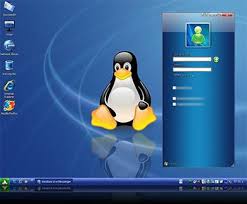 Linux es un núcleo libre de sistema operativo basado en Unix.  Es uno de los principales ejemplos de software libre. Linux está licenciado bajo laGPL v2 y está desarrollado por colaboradores de todo el mundo. El desarrollo del día a día tiene lugar en la Linux Kernel Mailing List ArchiveEl núcleo Linux fue concebido por el entonces estudiante de ciencias de la computación finlandés, Linus Torvalds, en 1991. Linux consiguió rápidamente desarrolladores y usuarios que adoptaron códigos de otros proyectos de software libre para su uso en nuevas distribuciones. El núcleo Linux ha recibido contribuciones de miles de programadores de todo el mundo. Normalmente Linux se utiliza junto a un empaquetado de software, llamado distribución Linux y servidores.Requisitos ~- Procesador AMD, Pentium o compatible
~- 32 de RAM para instalación en modo texto. 64 recomendados
~- 500 Mb de disco. 800 recomendados //(Aplicable si tienes sólo un CD)//
~- Mas de 2 Gigas de disco //(Aplicable si dispones de varios CDS)//
~- CD-ROM
~- Tarjeta de video. Recomendado
~- Aceleradora. Recomendado
~- Tarjeta de sonido. RecomendadoHistoriaEn abril de 1991, Linus Torvalds, de 21 años, empezó a trabajar en unas simples ideas para un núcleo de un sistema operativo. Comenzó con un intento por obtener un núcleo de sistema operativo gratuito similar a Unix que funcionara con microprocesadores Intel 80386. Luego, el 25 de agosto de 1991, Torvalds escribió en el grupo de noticias comp.os.minix:  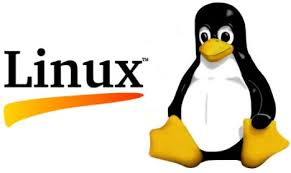 Después de esto, muchas personas ayudaron con el código. En septiembre de 1991 se lanzó la versión 0.01 de Linux. Tenía 10.239 líneas de código. En octubre de ese año(1991), se lanzó la versión 0.02 de Linux; luego, en diciembre se lanzó la versión 0.11(1991). Esta versión fue la primera en ser self-hosted (autoalbergada). Es decir, Linux 0.11 podía ser compilado por una computadora que ejecutase Linux 0.11, mientras que las versiones anteriores de Linux se compilaban usando otros sistemas operativos. Cuando lanzó la siguiente versión, Torvalds adoptó la GPL como su propio boceto de licencia, la cual no permitía su redistribución con otra licencia que no sea GPL.Se inició un grupo de noticias llamado alt.os.linux y el 19 de enero de 1992 se publicó en ese grupo el primer post. El 31 de marzo, alt.os.linux se convirtió en comp.os.linux. XFree86, una implementación del X Window System, fue portada a Linux, la versión del núcleo 0.95 fue la primera en ser capaz de ejecutarla. Este gran salto de versiones (de 0.1x a 0.9x) fue por la sensación de que una versión 1.0 acabada no parecía estar lejos. Sin embargo, estas previsiones resultaron ser un poco optimistas: desde 1993 a principios de 1994, se desarrollaron 15 versiones diferentes de 0.99 (llegando a la versión 0.99r15).El 14 de marzo de 1994, se lanzó Linux 1.0.0, que constaba de 176.250 líneas de código. En marzo de 1995 se lanzó Linux 1.2.0, que ya estaba compuesto de 310.950 líneas de código.Mayo de 1996: Torvalds decidió adoptar al pingüino Tux como mascota para Linux.9 de junio de 1996: Se lanzó la versión 2 de Linux, con una recepción positiva.25 de enero de 1999: Se lanzó Linux 2.2.0 con 1.800.847 líneas de código.18 de diciembre de 1999: se publicaron parches de IBM Mainframe para 2.2.13, permitiendo de esta forma que Linux fuera usado en ordenadores corporativos.4 de enero de 2001: se lanzó Linux 2.4.0 con 3.377.902 líneas de código.17 de diciembre de 2003: se lanzó Linux 2.6.0 con 5.929.913 líneas de código.24 de diciembre de 2008: se lanzó Linux 2.6.28 con 10.195.402 líneas de código.520 de octubre de 2010: se lanzó Linux 2.6.36 con 13.499.457 líneas de código.630 de mayo de 2011: Linus Torvalds anunció7 que la versión del núcleo dará el salto a la 3.0 en la siguiente publicación.21 de julio de 2011: Torvalds publicó en su perfil en la red social Google+ que el núcleo versión 3.0 estaba listo con la frase "3.0 Pushed Out".822 de julio de 2011: Fue lanzada la versión 3.0 del núcleo en http://www.kernel.org12 de mayo y 13 de mayo de 2012 fueron lanzadas las versiones 3.3.6 y 3.4-rc7 del núcleo en http://www.kernel.org respectivamente.Lenguajes de programaciónLinux está escrito en el lenguaje de programación C, en la variante utilizada por el compilador GCC (que ha introducido un número de extensiones y cambios al C estándar), junto a unas pequeñas secciones de código escritas con el lenguaje ensamblador. Por el uso de sus extensiones al lenguaje, GCC fue durante mucho tiempo el único compilador capaz de construir correctamente Linux. Sin embargo, Intel afirmó haber modificado su compilador C de forma que permitiera compilarlo correctamente.Asimismo se usan muchos otros lenguajes en alguna forma, básicamente en la conexión con el proceso de construcción del núcleo (el método a través del cual las imágenes arrancables son creadas desde el código fuente). Estos incluyen a Perl, Python y varios lenguajes shell scripting. Algunos drivers también pueden ser escritos en C++, Fortran, u otros lenguajes, pero esto no es aconsejable. El sistema de construcción de Linux oficialmente solo soporta GCC como núcleo y compilador de controlador.